Osnovna škola – Scuola elementare RIVARELA
Emonijska ulica 4, 52466 Novigrad – Cittanova
Email: ured@os-rivarela-novigrad.skole.hr
Tel: +385(0) 52 757 005 / +385(0) 52 758 602 Fax: +385(0) 52 757 218
OIB: 27267656235
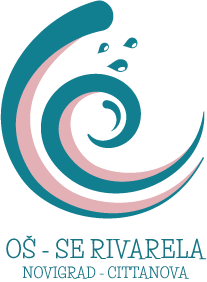 SUGLASNOST / PRIVOLAJa, _________________________________________    roditelj/skrbnik učenika/ce  _______________________________, upisanog/ne u školskoj godini 2020./2021. u  _________ razred   Osnovne škole – Scuola elementare RIVARELA u daljnjem tekstu: Škola), u dajem suglasnost/privolu da Škola može imati u uporabi obrazovne materijale čija cijena prelazi iznos određen čl. 16.st.8. Zakona o udžbenicima i drugim obrazovnim materijalima za osnovnu i srednju školu (NN 116/18).Novigrad, 30. lipnja 2020.g.                                                                               _________________________________					                      (potpis  roditelja/skrbnika)